////////////////      Crna Gora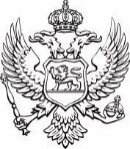                       Ministarstvo ekonomskog razvojaSlužba za pravne poslove, finansije i tehničku podrškuBroj: 016-037/23-4550/2                                                                              24.07.2023.godineMinistarstvo ekonomskog razvoja i turizma, na osnovu člana 18  Zakona o upravnom postupku („Službeni list CG“, br. 56/14, 20/15, 40/16 i 37/17), člana 30 stav 1 i 5 Zakona o slobodnom pristupu informacijama („Službeni list CG“, br. 44/12 i 30/17), postupajući po zahtjevu NVO Mreže za afirmaciju nevladinog sektora – MANS, iz Podgorice broj 145188 od 10.07.2023. godine, zaveden kod ovog ministarstva pod brojem: 016-037/23-4550/1 od 10.07.2023.godine, sekretarka ministarstva na osnovu ovlašćenja broj 016-102/22-6472/2 od 12.05.2022.godine, donosi R j e š e nj eI ODBIJA SE zahtjev NVO Mreže za afirmaciju nevladinog sektora – MANS, iz Podgorice broj 145188, zaveden kod ovog ministarstva pod brojem: 016-037/23-4550/1 od 10.07.2023.godine, kao neosnovan, iz razloga neposjedovanja tražene informacije. II Troškova postupka nije bilo.O b r a z l o ž e nj eNVO Mreža za afirmaciju nevladinog sektora – MANS, iz Podgorice, podnijela je ovom Ministarstvu zahtjev zaveden pod brojem: 016-037/23-4550/1 od 10.07.2023.godine, kojim je tražen pristup informacijama i to: ''Kopiji svih finansijskih planova i planova razvoja koje je izabrani ponuđač dostavljao u vezi realizacije ugovora o agentu registracije domena „.me.“.Postupajući po zahtjevu, nakon detaljnog pregleda dokumentacije u čijem je posjedu, vezano za Ugovor o agentu registracije domena „.me“, Ministarstvo je utvrdilo da se ne nalazi u posjedu informacije označene kao „ finansijski planovi i planovi razvoja koje je izabrani ponuđač dostavljao u vezi realizacije ugovora o agentu registracije domena „.me“.   Na osnovu naprijed iznijetog stekli su se uslovi za primjenu odredbe člana 30 stav 1 Zakona o slobodnom pristupu informacijama, kojom je između ostalog propisano da organ vlasti odlučuje rješenjem kojim dozvoljava pristup traženoj informaciji, odnosno ponovnu upotrebu informacija  ili njenom dijelu ili zahtjev odbija.Na osnovu izloženog, odlučeno je kao u dispozitivu rješenja.UPUTSTVO O PRAVNOJ ZAŠTITI: Protiv ovog rješenja može se izjaviti žalba Savjetu Agencije za zaštitu ličnih podataka i slobodan pristup informacijama u roku od 15 dana od dana prijema rješenja, preko Ministarstva ekonomskog razvoja.SEKRETARKA                                                                                                                            Dragana Jović Dostavljeno: 	     Podnosiocu zahtjeva     u spise predmetaa/a